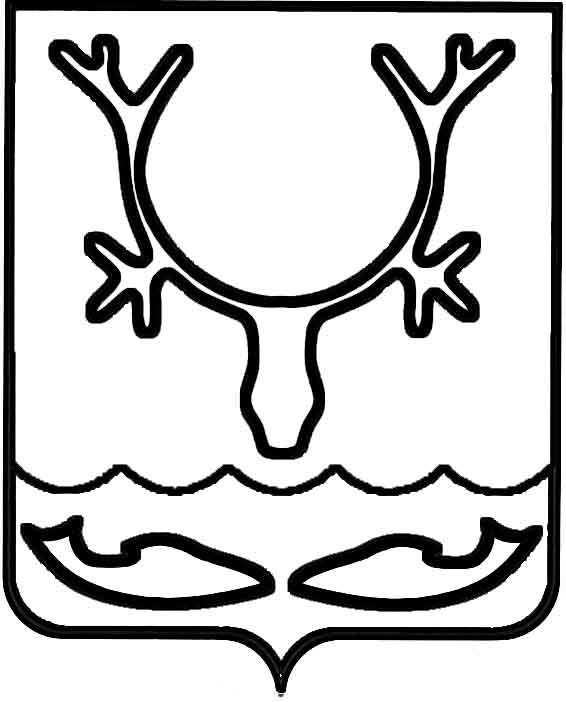 Администрация МО "Городской округ "Город Нарьян-Мар"ПОСТАНОВЛЕНИЕот “____” __________________ № ____________		г. Нарьян-МарО внесении изменений в Положение                    "О порядке подачи и рассмотрения заявления             об установлении пенсии за выслугу лет, выплаты пенсии за выслугу лет                                 и об установлении оснований приостановления и возобновления выплаты пенсии за выслугу лет лицам, замещавшим должности муниципальной службы в муниципальном образовании "Городской округ "Город            Нарьян-Мар"В соответствии с решением Совета городского округа "Город Нарьян-Мар"      от 23.11.2017 № 450-р "Об утверждении Положения "О комиссии по установлению стажа муниципальной службы, дающего право на пенсию за выслугу лет лицам, замещавшим должности муниципальной службы в органах местного самоуправления МО "Городской округ "Город Нарьян-Мар" Администрация МО "Городской округ "Город Нарьян-Мар"П О С Т А Н О В Л Я Е Т:1.	Внести в Положение "О порядке подачи и рассмотрения заявления              об установлении пенсии за выслугу лет, выплаты пенсии за выслугу лет                       и об установлении оснований приостановления и возобновления выплаты пенсии       за выслугу лет лицам, замещавшим должности муниципальной службы                        в муниципальном образовании "Городской округ "Город Нарьян-Мар", утвержденное постановлением Администрации МО "Городской округ "Город Нарьян-Мар"             от 27.02.2017 № 224, следующие изменения:Пункт 1.1. изложить в следующей редакции: "1.1.	Для получения пенсии за выслугу лет лица, замещавшие должности муниципальной службы в муниципальном образовании "Городской округ "Город Нарьян-Мар", направляют в администрацию МО "Городской округ "Город Нарьян-Мар" заявление об установлении пенсии за выслугу лет (далее – заявление) по форме, установленной настоящим Положением (Приложение № 1).".Первый абзац пункта 1.2. изложить в следующей редакции: "К заявлению прилагаются:".Пункт 1.3. изложить в следующей редакции: "1.3.	Заявление с приложенными к нему документами направляются                               в комиссию по установлению стажа муниципальной службы, дающего право                          на пенсию за выслугу лет лицам, замещавшим должности муниципальной службы                в органах местного самоуправления МО "Городской округ "Город Нарьян-Мар" (далее – Комиссия).".Пункт 1.4. изложить в следующей редакции: "1.4.	Комиссия рассматривает заявление и приложенные к нему документы                 в соответствии с порядком работы Комиссии, установленным Положением                              "О комиссии по установлению стажа муниципальной службы, дающего право                          на пенсию за выслугу лет лицам, замещавшим должности муниципальной службы                  в органах местного самоуправления МО "Городской округ "Город Нарьян-Мар", утвержденным решением Совета городского округа "Город Нарьян-Мар"                               от 23.11.2017 № 450-р.".В пункте 1.5. слова "в течение десяти рабочих дней" заменить словами              "в десятидневный срок".В первом абзаце пункта 1.9. слова "в течение пяти рабочих дней" заменить словами "в пятидневный срок".В пункте 1.10. слова "в течение пяти рабочих дней" заменить словами              "в семидневный срок".Пункт 2.3. изложить в следующей редакции: "2.3.	В случае изменения адреса места жительства или иных персональных данных, счета получателя, открытого в отделении банка на территории Российской Федерации, получатель пенсии за выслугу лет в пятидневный срок письменно уведомляет об изменении указанных данных администрацию МО "Городской округ "Город Нарьян-Мар".".В пункте 3.5. слова "в течение десяти рабочих дней" заменить словами             "в десятидневный срок".В пункте 3.10. слова "в течение десяти рабочих дней" заменить словами "в десятидневный срок".2.	Настоящее постановление вступает в силу после официального опубликования.0812.20171373Глава МО "Городской округ "Город Нарьян-Мар" О.О.Белак